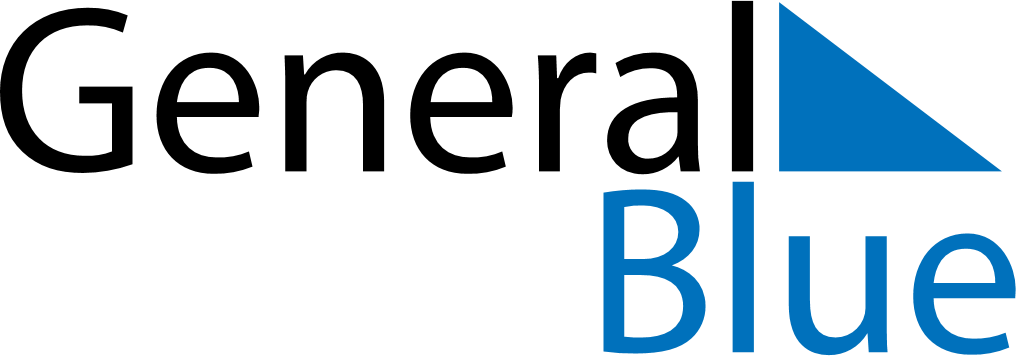 April 2023April 2023April 2023BoliviaBoliviaSUNMONTUEWEDTHUFRISAT12345678Good Friday9101112131415Easter Sunday161718192021222324252627282930